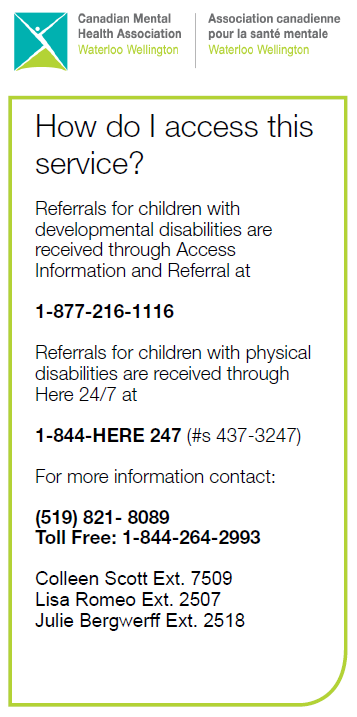 CHANGES TO ELIGIBLE ITEMS FOR PURCHASEBeginning April 1, 2023 the Ministry of Children, Community & Social Services implemented changes as to what items are now eligible for reimbursement through the SSAH & MFTD programs. You should have received information regarding these changes in the authorization packages forwarded to you in the mail by the Ministry.To find out more about these new changes, please visit the Ministry’s website at https://www.ontario.ca/document/special-services-home-program-guidelines.  We encourage you to review these changes carefully, as many items that were previously eligible are no longer eligible for reimbursement.**Please call your Coordinator before buying to ensure item eligibility.  Any items claimed on SSAH/MFTD invoices that are not eligible will be removed and will be your responsibility to cover.   **NEW – REVISED CMHA INVOICE:As a result of the $1500 cap on technology items we revised our CMHA invoice to include a line to reflect technology purchases being claimed.Amounts spent above the $1500 cap for items considered as technology are your responsibility to cover.   The revised invoice is included in this mailout, so please begin using it immediately.If you need help filling out invoices you can contact your Coordinator.Our invoice will be posted on our web page at https://cmhaww.ca/programs/childrens-services/family-support-options/ located in the “Invoice Information” tab. 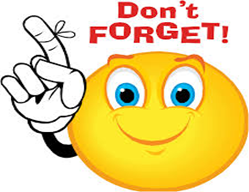 